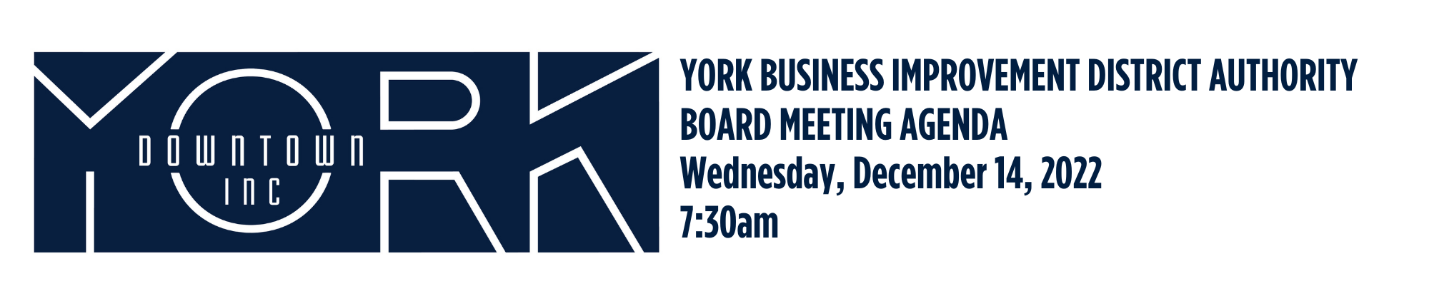 Call to Order/Welcome							Jules TolbertPublic CommentApproval of October 2022 MinutesReport on September and October Financials				Aneury Perez2022 Organizational Successes						Jonathan Desmarais2023 Look Ahead							2023 Dashboard and Strategic Goals				Katie Mahoney2023 Budget							Katie MahoneyNew Business	Old Business	2023 Board Composition					Jules TolbertAdjournment								Jules TolbertNext Board Meeting is Wednesday, February 8, 2023 at 7:30am